       ҠАРАР                                                                             ПОСТАНОВЛЕНИЕ    16 октябрь 2023 йыл     	             № 66                      16 октября 2023 годаО внесении изменений в постановление администрации сельского поселения Баймурзинский сельсовет муниципального района Мишкинский  район Республики Башкортостан от 23.03.2023 года № 23 « Об утверждении Административного регламента предоставления муниципальной услуги «Предоставление порубочного билета и (или) разрешения на пересадку деревьев и кустарников»В соответствии с Конституцией Российской Федерации, Федеральным законом от 06 октября 2003 года  № 131-ФЗ «Об общих принципах организации местного самоуправления в Российской Федерации», Федеральным законом от 27 июля 2010 года  № 210-ФЗ «Об организации предоставления государственных и муниципальных услуг», Федеральным законом от 24 ноября 1995 года № 181-ФЗ «О социальной защите инвалидов в Российской Федерации, Конституцией Республики Башкортостан, Законом Республики Башкортостан от 18 марта 2005 года № 162-з «О местном самоуправлении в Республике Башкортостан», Уставом сельского поселения Баймурзинский сельсовет муниципального района Мишкинский район Республики Башкортостан, администрация сельского поселения Баймурзинский сельсовет муниципального района Мишкинский район Республики Башкортостан постановляет:Внести в постановление администрации сельского поселения Баймурзинский сельсовет муниципального района Мишкинский район Республики Башкортостан № 23 от 23.03.2023 года «Об утверждении Административного регламента предоставления муниципальной услуги «Предоставление порубочного билета и (или) разрешения на пересадку деревьев и кустарников» следующее изменение:Исключить пункт 2.15 «особый статус древесно – кустарниковых насаждений, предлагаемых к сносу, пересадке или уничтожению».  	2. Обнародовать     настоящее   постановление   путем   размещения   на официальном сайте    администрации    сельского   поселения Баймурзинский сельсовет муниципального района  Мишкинский район Республики Башкортостан и на информационном стенде.         3. Контроль за исполнением настоящего постановления оставляю за собой.Глава  сельского поселения                            Р.А. Сайдуганов Башкортостан Республикаһының Мишкэ районы муниципаль районыныңБаймырза  ауыл советыАуыл биләмәһе  Хакимиәте452353, Баймырза ауылы, Мичурин урамы, 10Тел. 2-63-44, 2-63-42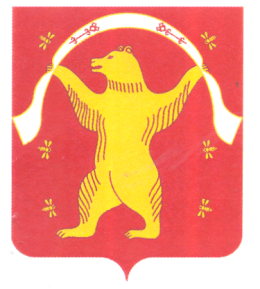 Администрация сельского поселения Баймурзинский сельсовет муниципального района Мишкинский районРеспублики Башкортостан452353, д.Баймурзино, ул.Мичурина, 10Тел. 2-63-44, 2-63-42